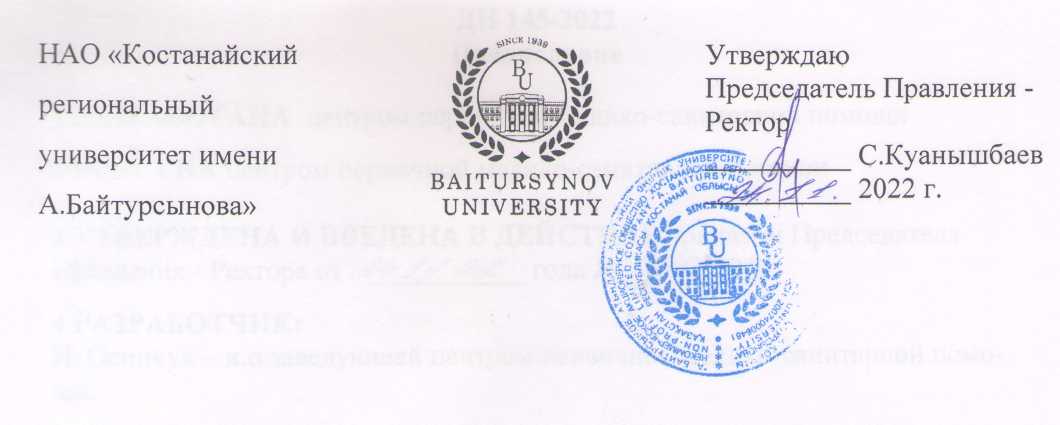 ДОЛЖНОСТНАЯ ИНСТРУКЦИЯЗАВЕДУЮЩИЙ ЦЕНТРОМ ПЕРВИЧНОЙ МЕДИКО-САНИТАРНОЙ ПОМОЩИДИ 145 -2022КостанайПредисловие1 РазработанА  центром первичной медико-санитарной помощи2 ВНЕСЕНА центром первичной медико-санитарной помощи3 УтвержденА и введенА в действие приказом Председателя Правления - Ректора от 24.11.2022 года № 380 ОД4 Разработчик: Н. Осипчук – и.о заведующей центром первичной медико-санитарной помощи. 5 Эксперты:Н.Темирбеков – проректор по социально – воспитательной работе, кандидат технических наук; А. Айдналиева - и.о. начальника отдела правового обеспечения и госзакупок;Е.Книга – и.о начальника отдела управления персоналом;6 Периодичность проверки					3 года7 ВВЕДЕНА ВЗАМЕН: ДИ 250-2022  Должностная инструкция. Заведующий центром первичной медико-санитарной помощи.Настоящая должностная инструкция не может быть полностью или частично воспроизведена, тиражирована и распространена без разрешения Председателя Правления-Ректора НАО «Костанайский региональный университет имени А.Байтурсынова».                                                                                    © Костанайский региональный университет имени А. Байтурсынова, 2022СодержаниеГлава 1. Область применения1. Настоящая должностная инструкция определяет и устанавливает требования к деятельности заведующего центром  первичной медико-санитарной помощи НАО «Костанайский региональный университет имени А.Байтурсынова, регламентирует его обязанности, права, ответственность и условия для его эффективной деятельности.2. Должностная инструкция разработана в соответствии с действующим законодательством РК, стандартом организации СО 064-2022 Стандарт организации. Порядок разработки, согласования и утверждения положений подразделений и должностных инструкций. Глава 2. Нормативные ссылки 3. Настоящая Должностная инструкция разработана в соответствии со следующими нормативными документами:Трудовой кодекс РК от 23 ноября 2015 г. № 414-V;Закон РК «Об образовании» от 27 июля 2007 г. №319-III;Устав НАО «Костанайский региональный университет имени А.Байтурсынова», утвержденный приказом Председателя Комитета государственного имущества и приватизации Министерства финансов Республики Казахстан от 05 июня 2020 года № 350;СО 081-2022 Стандарт организации. Делопроизводство;ДП 082-2022 Документированная процедура. Управление документацией;СО 064-2022 Стандарт организации. Порядок разработки, согласования и утверждения положений подразделений и должностных инструкций;ПР 074-2022 Правила. Конкурсное замещение вакантных должностей административно-управленческого персонала.Глава 3. Обозначения и сокращения 4. В настоящей должностной инструкции применяются следующие сокращения: РК – Республика Казахстан;КРУ имени А.Байтурсынова, КРУ, Университет – Некоммерческое акционерное общество «Костанайский региональный университет имени А.Байтурсынова»;ДП – документированная процедура;СО – стандарт организации; ДИ – должностная инструкция;ОУП – отдел управления персоналом;ЦПМСП –центр первичной медико-санитарной помощи;МЗ РК- Министерство здравоохранения Республики Казахстан.Глава 4. Общие положения5. Заведующий ЦПМСП относится к категории административно-организационного персонала. 6. Заведующий ЦПМСП назначается на должность на основании приказа Председателя Правления-Ректора Университета по итогам конкурса на данную должность. Освобождение от должности осуществляется в соответствии с трудовым законодательством РК. На период отсутствия заведующего  ЦПМСП его обязанности исполняет лицо, на которое приказом Председателя Правления-Ректора будут возложены обязанности. Данное лицо приобретает соответствующие права и несет ответственность за качественное и своевременное исполнение возложенных на него обязанностей.7. Заведующий ЦПМСП в своей деятельности руководствуется действующим законодательством РК, Уставом КРУ, нормативными документами и методическими материалами по направлению деятельности, внутренними и организационно-распорядительными документами Университета и настоящей должностной инструкцией.8. Заведующий ЦПМСП подчиняется непосредственно проректору по социально-воспитательной работе.Глава 5. ОписаниеПараграф 1.	 Квалификационные требования 9. На должность ззаведующего ЦПМСП назначается лицо, соответствующее следующим квалификационным требованиям:образование: высшее или среднеспециальное медицинское (фельдшер-лечебное дело);стаж работы: высшее - не менее 5 лет стажа в практической медицине, среднеспециальное (фельдшер-лечебник) - не менее 20 лет в практической медицине; особые требования: наличие сертификата специалиста.Параграф 2. Должностные обязанности10. Заведующий ЦПМСП для выполнения возложенных на него трудовых функций обязан:осуществлять руководство ЦПМСП КРУ имени  А.Байтурсынова в соответствии с действующим законодательством, определяющим деятельность органов и учреждений здравоохранения; организовывать работу коллектива по оказанию своевременной и качественной медицинской и неотложной помощи обслуживаемому контингенту;обеспечивать  организацию лечебно-профилактической, административно- хозяйственной и финансовой деятельности подразделения;оказывать медицинскую помощь в рамках выполнения гарантированного объема бесплатной квалифицированной медицинской помощи; проводить лечебно-оздоровительные и профилактические мероприятия среди обучающихся;       5) осуществлять анализ деятельности ЦПМСП и на основе оценки показателей его работы принимать необходимые меры по улучшению форм и методов работы подразделения;6)  разрабатывать положение подразделения и должностные инструкции сотрудников; контролировать выполнение требований правил внутреннего трудового распорядка, техники безопасности, охраны труда, технической эксплуатации; соблюдать Правила внутреннего распорядка Университета; совместно с трудовым коллективом обеспечивать на основе принципов социального партнерства разработку, заключение и выполнение коллективного договора, соблюдение трудовой и производственной дисциплины;  соблюдать законность в деятельности вверенного подразделения;исполнять поручения Председателя Правления-Ректора, Советадиректоров, проректора по социально-воспитательной работе.      Параграф 3. Права11. Заведующий ЦПМСП имеет право:избираться и быть избранным в коллегиальные органы Университета;участвовать в работе коллегиальных органов, совещаний, семинаров, проводимых Университетом; запрашивать от структурных подразделений информацию и материалы в объемах, необходимых для осуществления своих полномочий;в случае служебной необходимости пользоваться информацией баз данных структурных подразделений Университета;на профессиональную подготовку, переподготовку и повышение своей квалификации;требовать от руководства университета организационного и материально-технического обеспечения своей деятельности, а также оказания содействия в исполнении своих должностных обязанностей и прав;пользоваться услугами социально-бытовых, лечебных и других подразделений университета в соответствии с Уставом Университета и Коллективным договором;8)    принимать участие в работе совещаний, конференций, секций на которых рассматриваются вопросы, относящиеся к профессиональной компетенции;самостоятельно устанавливать диагноз на основании клинических   наблюдений и обследования, сбора анамнеза, данных клинико-лабораторных и инструментальных исследований;повышать свою квалификацию на курсах усовершенствования не реже одного раза в 5 лет.Параграф 4. Ответственность12. Заведующий ЦПМСП несет ответственность за:нарушение Трудового кодекса Республики Казахстан, Устава НАО «Костанайский региональный университет имени А.Байтурсынова», Правил внутреннего распорядка, Положения об оплате труда, Положения подразделения и других нормативных документов;разглашение коммерческой и служебной тайн или иной тайны, охраняемой законом, ставшей известной в ходе выполнения должностных обязанностей;разглашение персональных данных работников Университета; соответствие действующему законодательству визируемых документов; обеспечение сохранности имущества, находящегося в подразделении; организацию оперативной и качественной подготовки документов, ведение делопроизводства в соответствии с действующими правилами и инструкциями. 13. За ненадлежащее исполнение должностных обязанностей и нарушение трудовой дисциплины, заведующий ЦПМСП несет ответственность в порядке, предусмотренном действующим законодательством РК.Параграф 5. Взаимоотношения	14. В процессе исполнения должностных обязанностей при решении текущих вопросов заведующий ЦПМС:1) получает задания, поручения от проректора по социально-воспитательной работе и согласовывает сроки их исполнения;2) запрашивает у других структурных подразделений информацию и документы, необходимые для выполнения своих должностных обязанностей;3) представляет по истечении указанного срока информацию о выполненном задании и поручении.Глава 6. Порядок внесения изменений15. Внесение изменений в настоящую ДИ осуществляется по инициативе автора ДИ, руководителя подразделения, начальника ОУП, проректора по социально-воспитательной работе и производится в соответствии с ДП 082-2022 Документированная процедура. Управление документацией. Глава 7. Согласование, хранение и рассылка16. Согласование, хранение и рассылка ДИ должны производиться в соответствии с ДП 082-2022 Документированная процедура. Управление документацией.17. Настоящая ДИ согласовывается с проректором по социально-воспитательной работе, начальником отдела правового обеспечения и государственных закупок, начальником отдела управления персоналом и начальником отдела документационного обеспечения.18. Рассылку проекта настоящей ДИ экспертам, указанным в предисловии, осуществляют разработчики.19. Должностная инструкция утверждается приказом Председателя Правления-Ректора КРУ.20. Подлинник настоящей ДИ вместе с «Листом согласования» передается на хранение в ОУП по акту приема-передачи.21. Рабочий экземпляр настоящей ДИ размещается на сайте Университета с доступом из внутренней корпоративной сети.НАО «Костанайскийрегиональный университет имениА.Байтурсынова»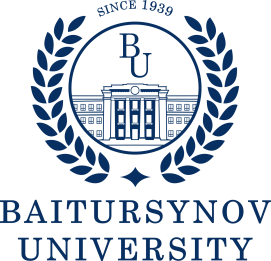 УтверждаюПредседатель Правления - Ректор __________ С.Куанышбаев__________ 2022 г.1 Область применения…………………………………………………………...42 Нормативные ссылки ………………………………………………………….43 Обозначения и сокращения……………………………………………………4 Общие положения…………………………………………………………...…455 Описание……………………………………………………………….……....5 §1. Квалификационные требования………………………………….	………..5 §2. Должностные обязанности………………………………………………....5 §3. Права…………………………………………………………………...…….6 §4. Ответственность………………………………………………………...…..7 §5. Взаимоотношения………………………………………….......................…76 Порядок внесения изменений………………………………………………….77 Согласование, хранение и рассылка……………………………………..........8